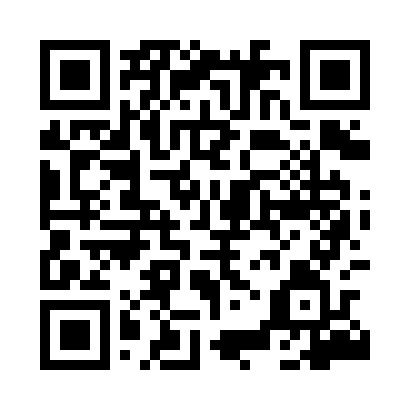 Prayer times for Dab Polski, PolandWed 1 May 2024 - Fri 31 May 2024High Latitude Method: Angle Based RulePrayer Calculation Method: Muslim World LeagueAsar Calculation Method: HanafiPrayer times provided by https://www.salahtimes.comDateDayFajrSunriseDhuhrAsrMaghribIsha1Wed2:325:1012:405:488:1010:362Thu2:275:0812:395:498:1210:403Fri2:265:0612:395:508:1310:434Sat2:265:0412:395:518:1510:455Sun2:255:0212:395:528:1710:466Mon2:245:0112:395:538:1810:467Tue2:234:5912:395:548:2010:478Wed2:224:5712:395:558:2210:489Thu2:224:5512:395:568:2310:4810Fri2:214:5412:395:578:2510:4911Sat2:204:5212:395:588:2710:5012Sun2:204:5012:395:598:2810:5013Mon2:194:4912:396:008:3010:5114Tue2:184:4712:396:018:3210:5215Wed2:184:4512:396:028:3310:5316Thu2:174:4412:396:038:3510:5317Fri2:164:4212:396:048:3610:5418Sat2:164:4112:396:058:3810:5519Sun2:154:3912:396:058:3910:5520Mon2:154:3812:396:068:4110:5621Tue2:144:3712:396:078:4210:5722Wed2:144:3512:396:088:4410:5723Thu2:134:3412:396:098:4510:5824Fri2:134:3312:396:108:4610:5925Sat2:134:3212:396:108:4810:5926Sun2:124:3112:406:118:4911:0027Mon2:124:3012:406:128:5011:0028Tue2:114:2912:406:138:5211:0129Wed2:114:2812:406:138:5311:0230Thu2:114:2712:406:148:5411:0231Fri2:114:2612:406:158:5511:03